Алгоритм выполнения работы (для учащихся):Открыть MS Excel: Пуск-Все программы-Microsoft Office- ExcelПереименуйте листы: Лист 1 – Титульный лист, Лист 2 – Кроссворд, Лист 3 – Обработка результатов. (ПКМ на Листах)Установите фиксированный размер ячейки, например, ширина 3,57 (30 пикселей).Заполните ответы кроссворда, так как они будут расположены в самом кроссворде. Добавьте заголовок и введите вопросы. 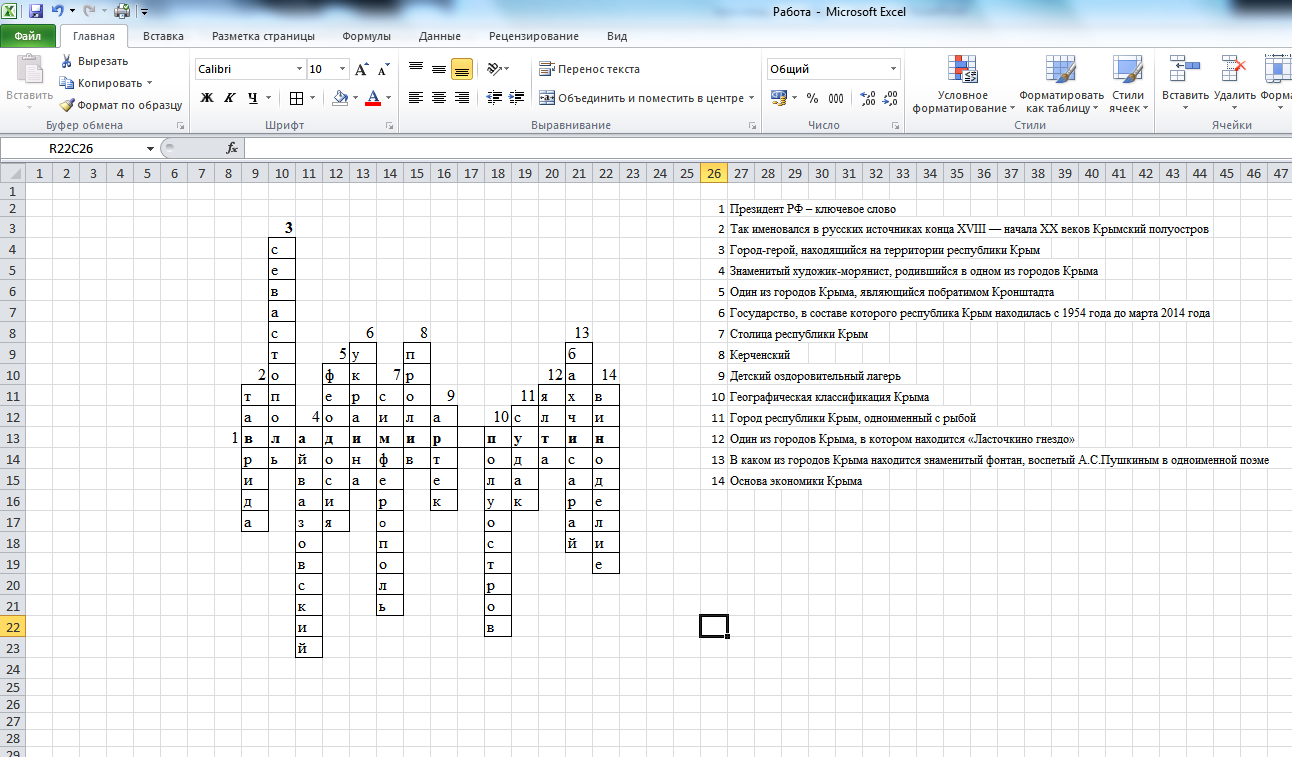 Оформляйте границы кроссворда с помощью инструмента 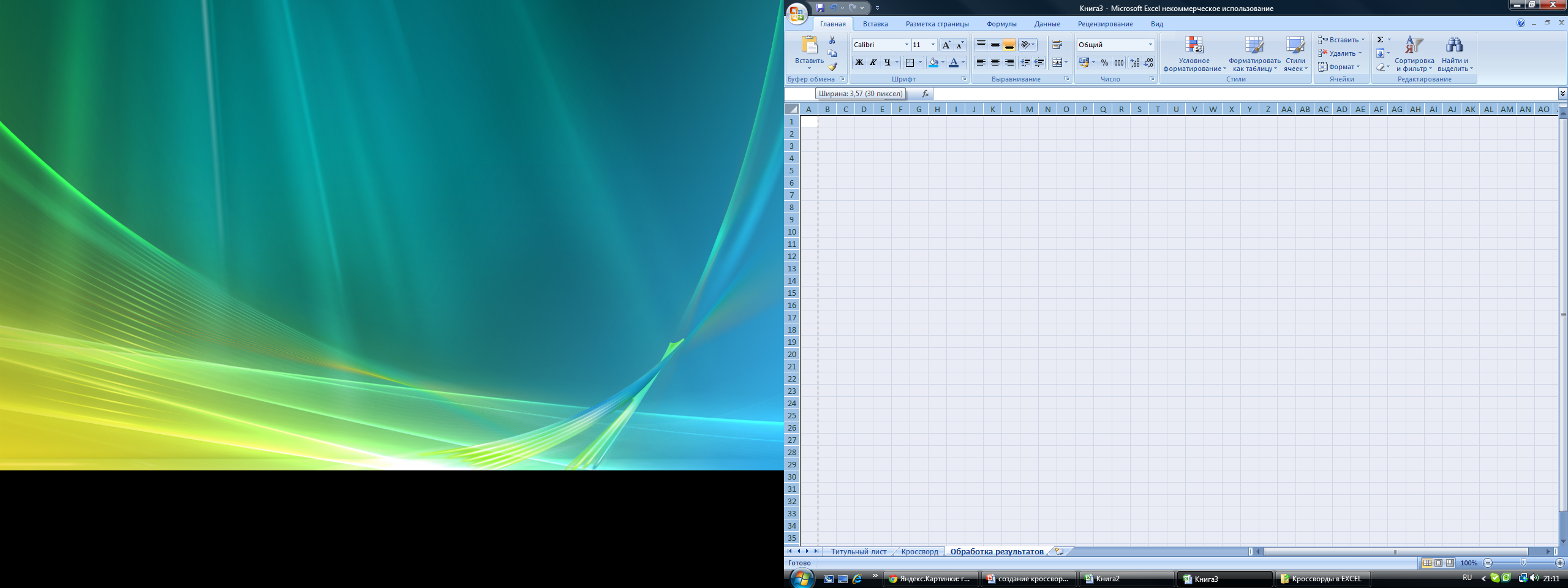 Создайте заливку кроссворда в цвета государственного флага (Выделить нужные ячейки, затем выбрать  вкладку Главная- Цвета темы)Скройте сетку (Вид- Показать или скрыть- Скрыть)Найти в www.yandex.ru, в картинках, фото Крымского полуострова или карты Республики Крым и вставить в верхний левый угол листа Кроссворд, красиво оформить границы. Например, 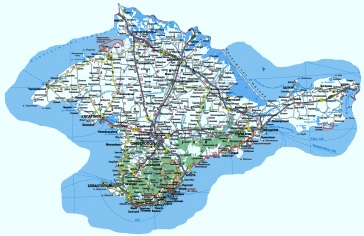 Переходите на лист Обработка результатов и заполняйте столбцы 1 и 2 ответами кроссворда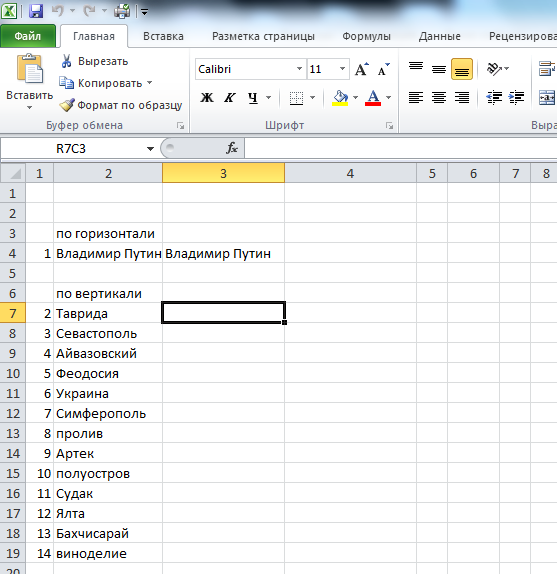  Скопируйте содержимое ячейки с текстом «Владимир Путин» и вставьте в ячейку напротив. Это и будет ключевое слово.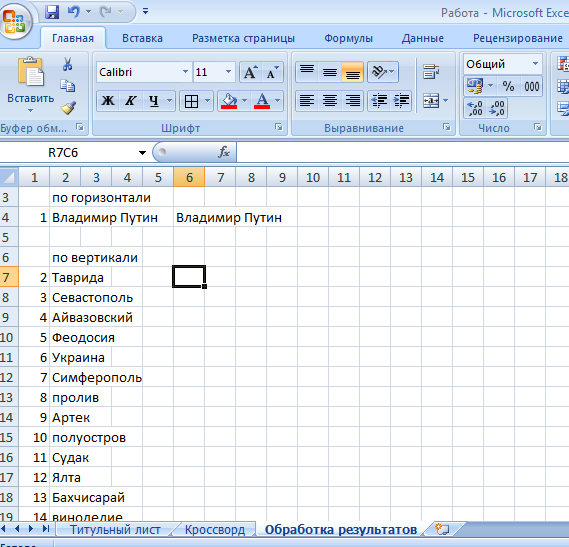 В ячейке R7C3 вставить функцию СЦЕПИТЬ (Необходимо соединить   буквы слова, находящиеся в разных ячейках на странице Кроссворд в одной ячейке).Активируйте ячейку R7C3 (ячейка напротив ячейки с текстом «Таврида») и вставьте функцию Сцепить.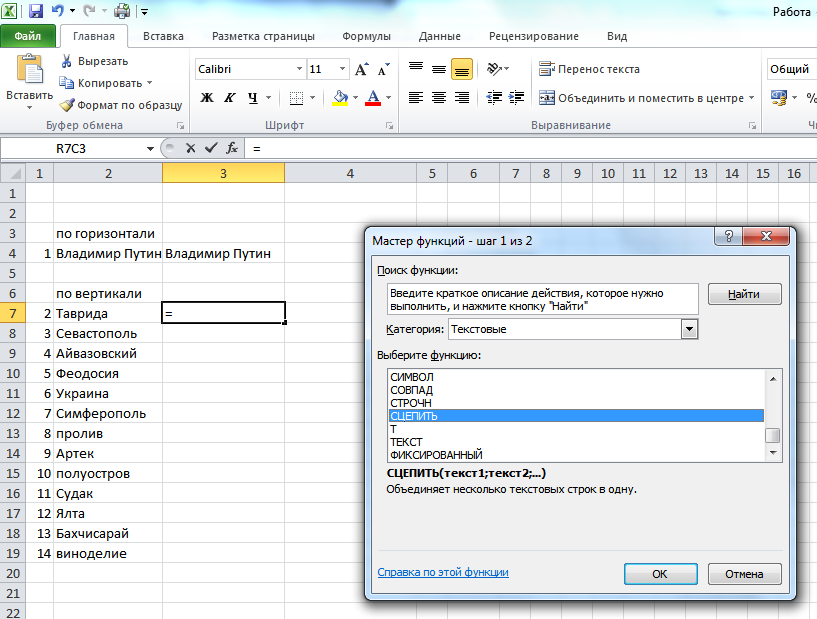  После появления диалогового  окна, перейдите на Лист Кроссворд, и при нажатой клавише Ctrl щелкать по очереди по ячейкам, в которых находятся буквы второго слова.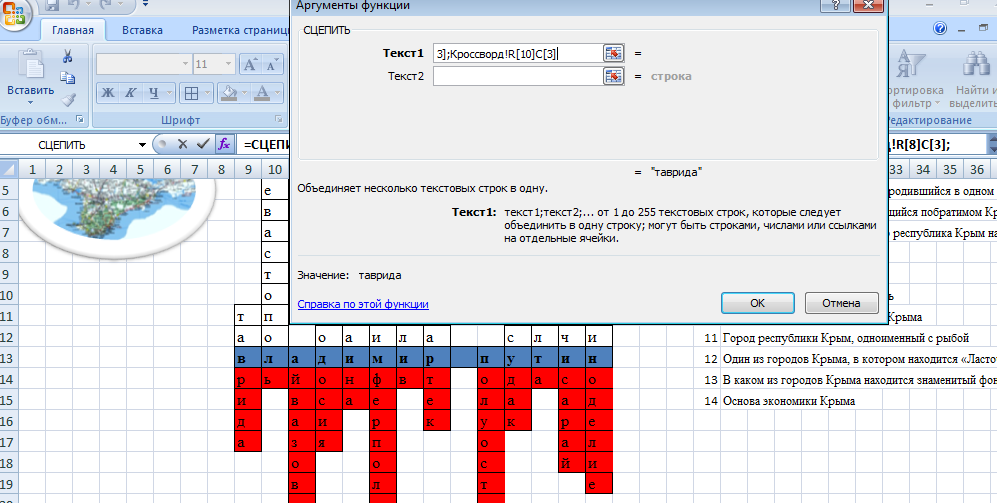 Остальные ячейки   R4C3:R19C3  заполняйте аналогично напротив каждого ответа.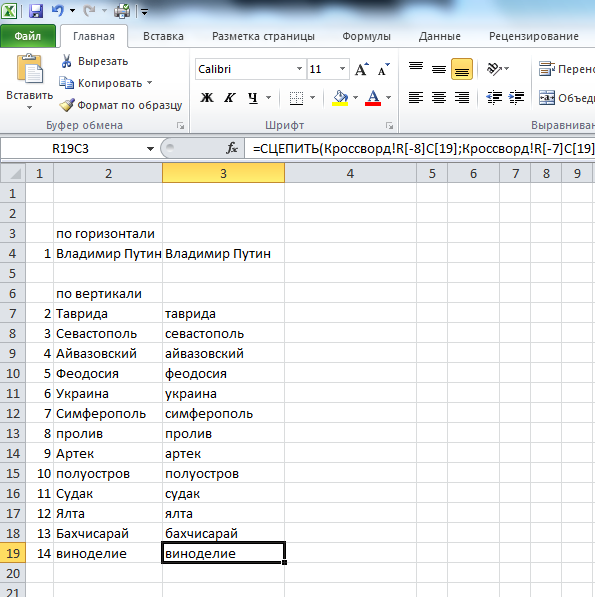  В ячейке  R4C4 вставить функцию ЕСЛИГлавная - -Логические- Если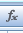 Заполнить появившееся диалоговой окно следующим образом:Если  значение ячейки с текстом Владимир Путин (2 столбец) равен значению ячейки с текстом Владимир Путин (3 столбец), то  Истина - 1 , Ложь – 0.  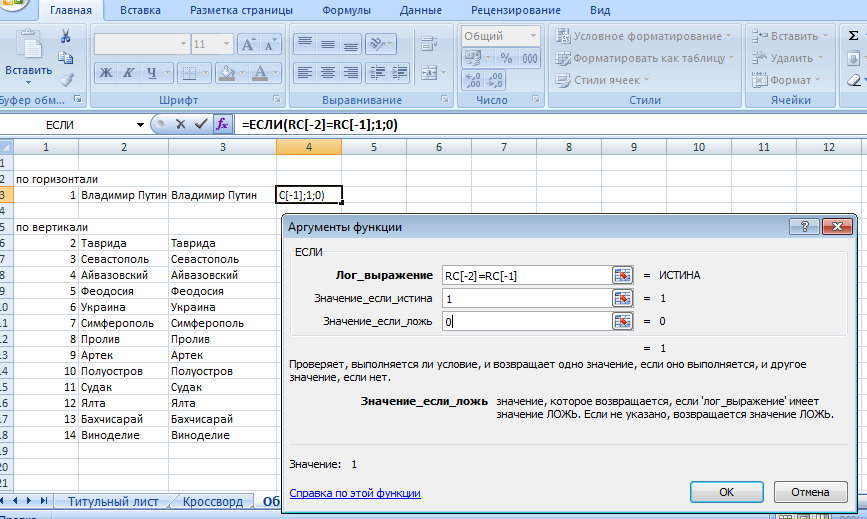 Остальные ячейки заполняйте автоматически (копированием формулы)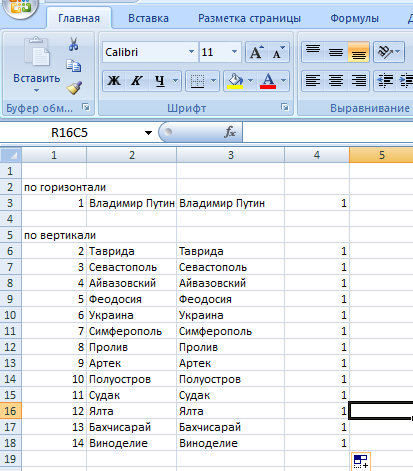  Оформляйте титульный лист: 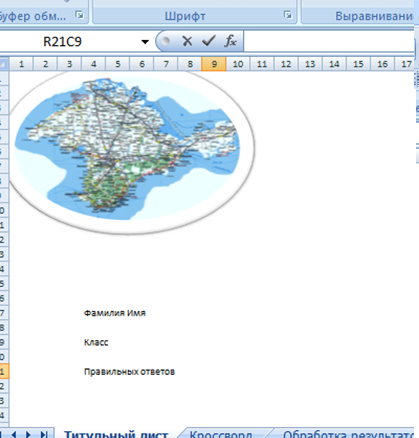 Активируйте ячейку напротив ячейки с текстом «Правильных ответов» и вставьте  функцию  из вкладки Главная: перейдите на лист Обработка результатов и выделите весь заполненный столбец R1C4 (4 столбец) - ок. В активной ячейке должно появиться число 14.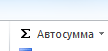 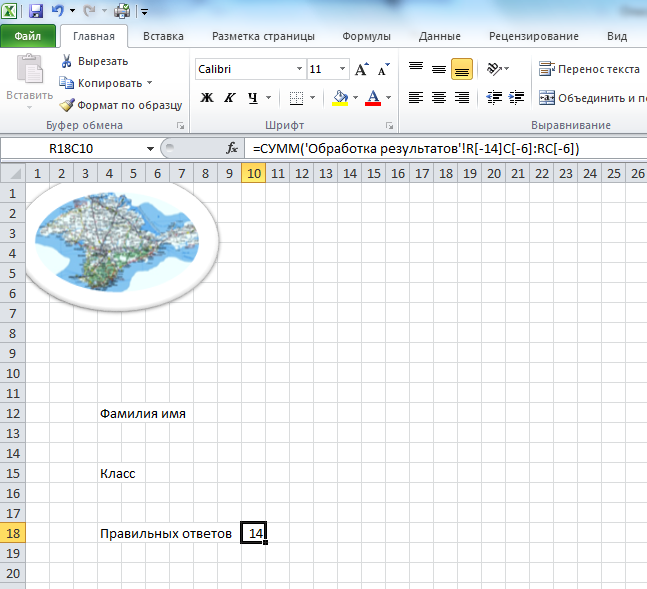 Перейдите в «соседнюю ячейку», то есть, ячейку напротив ячейки с числом 14 и вставьте там функцию Если. 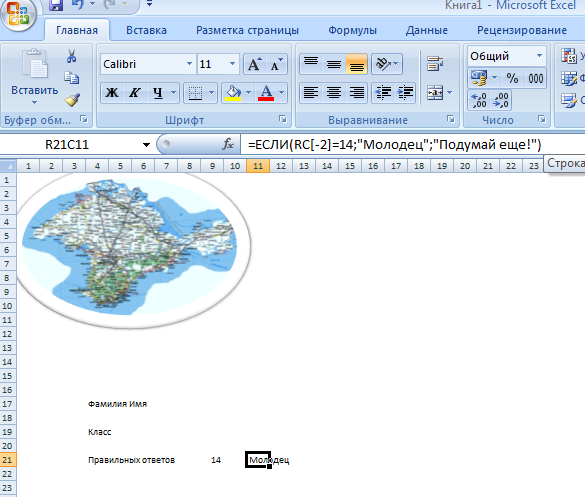 Условие заключается в следующем: если в ячейке (где должно быть число) ответ 14, должен появиться текст «Молодец!», если число не равно 14, то «Подумай еще!»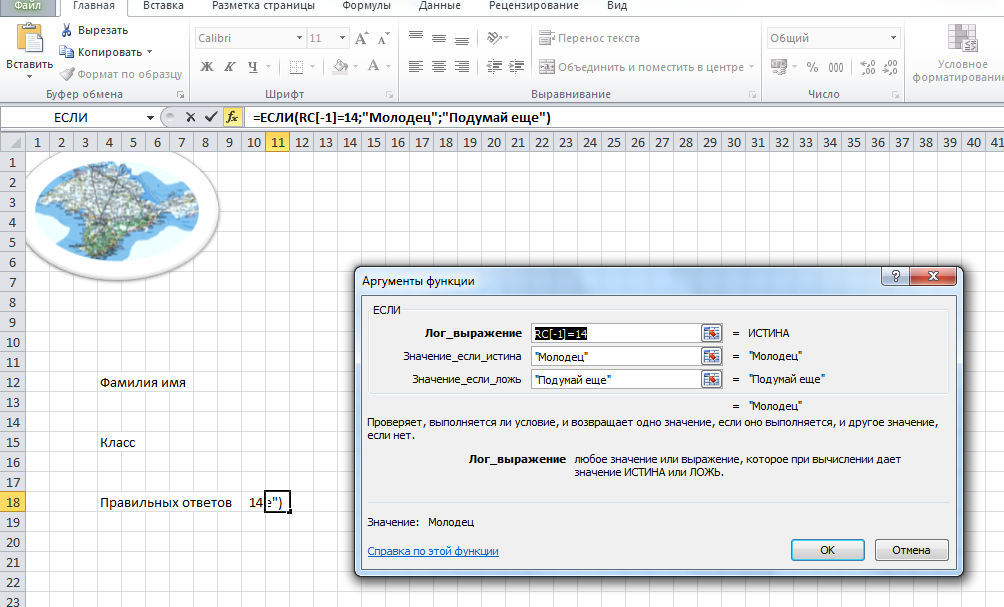 Уберите ответа с кроссворда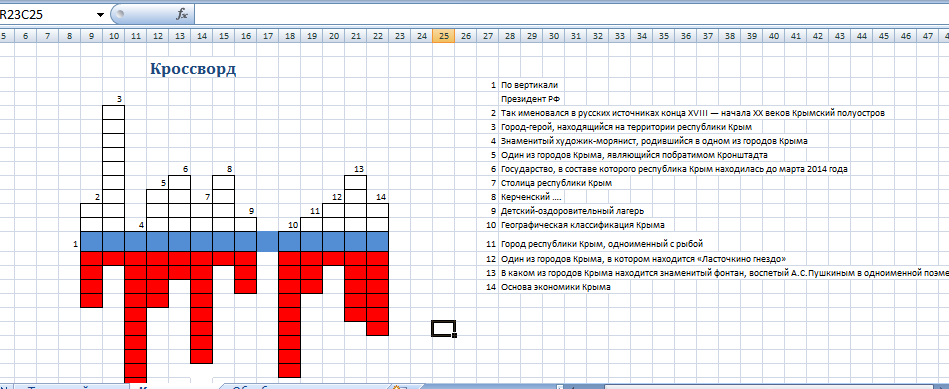  Скройте лист «Обработка результатов»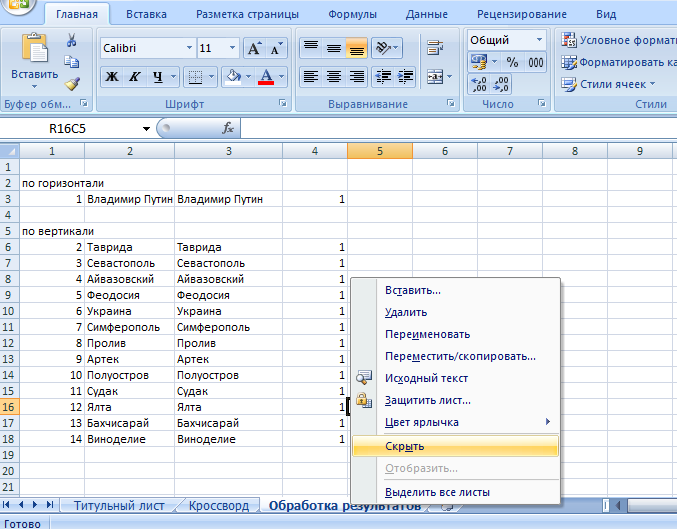 Сохранить работу в папке 7 класс/Excel/Ваша фамилия.